Конспект НОД по аппликации для детей средней группы Тема: «Ракета в космосе»Цель: учить детей вырезать фигуры и приклеивать их на лист бумаги. Предложите ребёнку  отгадайте загадку:Распустила алый хвостУлетела в стаю звёзд.Наш народ построил этуМежпланетную… (Ракету)Нарисуйте для ребенка и геометрических фигур ракету, звезды Вот и мы с вами сейчас «построим» ракету. Перед вами лежит лист бумаги, на котором нарисованы детали ракеты.1 шаг – вырезаем и выкладываем детали на лист бумаги в форме ракеты2 шаг – приклеиваем детали3 шаг – приклеиваем иллюминаторы и звёзды разного размера в хаотичном порядке Обязательно спросите в конце у ребёнкаКакой будет праздник 12 апреля (День космонавтики)- Как звали первого космонавта? (Гагарин Юрий Алексеевич)- На чём он летал в космос? (На ракете)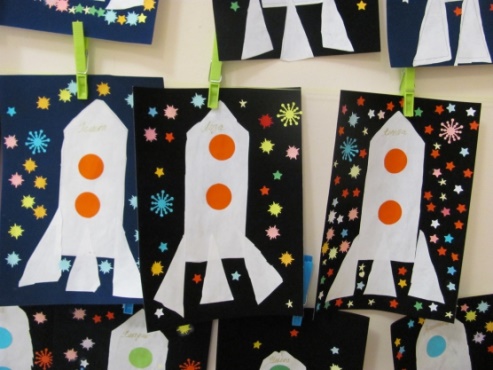 